Учреждение образования«Гродненский государственный университет имени Янки Купалы»ЦЕНТРАЛИЗОВАННОЕ 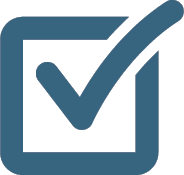 ТЕСТИРОВАНИЕ - 2022Задействование учебных корпусов в дни проведения ЦТНачало тестирования в 11.00Июнь 2022Июнь 2022Июнь 2022Июнь 2022Июнь 2022Июнь 2022Июнь 2022 ПОНЕДЕЛЬНИКВТОРНИКСРЕДАЧЕТВЕРГПЯТНИЦА    СУББОТА   ВОСКРЕСЕНЬЕ1234567891011121314Бел. яз.ул. Ленина, 32пер. Доватора,3/1 ул. Захарова, 321516 Рус. яз.пер. Доватора, 3/1 ул. Захарова, 32ул. Горького, 84ул. Октябрьская, 5ул. Ленина, 3217 Рус. яз. ул. Горького, 84  ул. Октябрьская, 5 ул. Захарова, 321819 Обществ.ул. Октябрьская, 5ул. Ленина, 32 пер. Доватора, 3/1 ул. Захарова, 322021 Матем.пер. Доватора, 3/1 ул. Горького, 84             ул. Захарова, 3222 Матем.ул. Октябрьская, 5 пер. Доватора, 3/1      2324 Биологияпер. Доватора, 3/1 ул. Захарова, 32ул. Октябрьская, 52526Ин. яз.ул. Горького, 84 ул. Захарова, 32 ул. Октябрьская, 5 пер. Доватора, 3/1ул. Ленина, 322728 Химияул. Ленина, 32 ул.Октябрьская,5 ул. Захарова, 322930Физикаул. Захарова, 32ул. Октябрьская, 5ул. Ленина, 32 ул. Горького, 84 Июль 2022Июль 2022Июль 2022Июль 2022Июль 2022Июль 2022Июль 2022ПОНЕДЕЛЬНИКВТОРНИКСРЕДАЧЕТВЕРГПЯТНИЦА    СУББОТАВОСКРЕСЕНЬЕ12Ист. Бел.ул. Захарова, 32ул.Октябрьская,5ул. Ленина, 32 ул. Горького, 84 3 4 Географ. ул. Ленина, 3256 ВИС ул. Ленина, 32